Муниципальное бюджетное общеобразовательное учреждение                            «Средняя общеобразовательная школа» с. НошульКОНТРОЛЬНО-ИЗМЕРИТЕЛЬНЫЕ МАТЕРИАЛЫпромежуточной аттестации по учебному предметуТехнология 1 класс(наименование учебного предмета)Начальное общее образование(уровень образования)учителем Порошиной Любовью Афанасьевой(кем составлены контрольно-измерительные материалы)Итоговая работа по технологии 1 классСпецификация КИМДля проведения итоговой контрольной работыПредмет: «технология» 1 классУчебник«Технология» Т.М.Рагозина, А.А.Гринёва.Вид контроля: итоговыйНазначение итоговой контрольной работы: оценить уровень освоения знаний каждым учащимся 1 класса по предмету «технология».Содержание контрольных измерительных заданий определяется содержанием рабочей программы учебного предмета «технология», а также содержанием учебника по технологии Т.М.Рагозина, А.А. Гринёва. Контрольная работа состоит из 9 заданий базового уровня.Распределение заданий по уровням сложности, проверяемым элементам предметного, метапредметного содержания, уровню подготовки, типам заданий и времени выполнения представлено в таблице 1таблица 1На выполнение заданий отводится 40 минут. Контрольная работа составляется в 2-х вариантах. Каждому учащемуся предоставляется распечатка заданий.Контрольная работа за каждое задание оценивается по системе зачёт, незачёт (+, -).Таблица 2.Оценивание работы:За каждый правильный ответ ученик получает 1 балл.Менее 5 баллов – «2»Баллов – «3»Баллов – «4»Баллов – «5»Показатели уровня освоения каждым обучающимся 1 класса определены в таблице 3.Таблица 3.Показатели сформированности у обучающихся 1 класса метапредметных умений определены в таблице 4.Таблица 4.Итоговый тестРаздел «Общекультурные и общетрудовые компетенции. Основы культуры труда, самообслуживание»Планируемый результат: называть наиболее распространённые профессии региона. (код.2.6; 3.6)1. Выбери профессии часто встречающихся в твоей местности. Отметь их галочкой.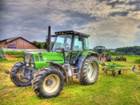 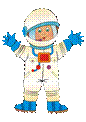 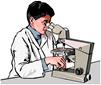 2. Какие предметы нужны людям данных профессий? Соедини стрелочкой.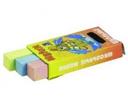 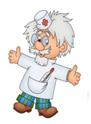 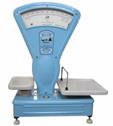 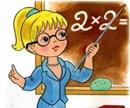 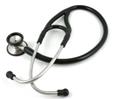 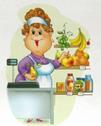 Раздел«Технология ручной обработки материалов. Элементы графической грамоты» (код:1.8; 2.8; 3.1; 3.2;3.3;3.4; 3.5;3.7; 3.8; 3.9)Планируемый результат: на основе полученных представлений о многообразии материалов, их видах, свойствах, происхождении, практическом применении в жизни осознанно подбирать доступные в обработке материалы для изделий по декоративно-художественным и конструктивным свойствам в соответствии с поставленной задачей.3. Подчеркни инструменты:Клей, ножницы, циркуль, бумага, линейка, картон, кисточка,4. Соедини стрелкой название изделия и названия материала.5. Какой материал: непрозрачный, гладкий, гибкий.хлопок стекло пластилин6. Подчеркни, какие материалы возьмёшь для изготовления открытки.Картон, пластилин, цветная бумага, клей, вата, краски, нитки.7. Запиши, что потребуется для изготовления КОНВЕРТА. __________________________________________________________________________________________________________________________8. Отметь галочкой, как правильно передавать ножницы товарищу.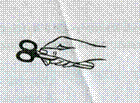 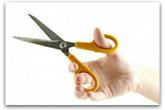 Раздел «Конструирование и моделирование»Планируемые результаты: Изготавливать несложные конструкции изделий по рисунку, простейшему чертежу или эскизу, образцу и доступным заданным условиям. (код: 3.9; 3.7;3.5;2.7;1.8; 1.7;1.1;1.2;1.3;1.4)9. На основу закладки наклей кусочки бумаги по рисунку.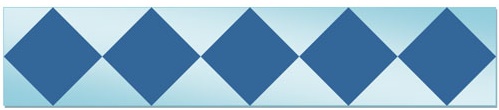 (Для работы потребуется: клей, линейка, карандаш, ножницы, цветная бумага)Итоговая работа по технологии 1 классТест 1 - вариантФ.И. учащегося ___________________________________________________1. Выбери профессии, часто встречающиеся в твоей местности. Отметь их галочкой.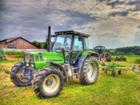 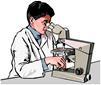 2. Какие предметы нужны людям данных профессий? Соедини стрелочкой.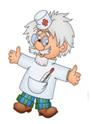 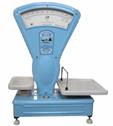 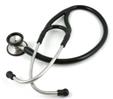 3. Подчеркни ИНСТРУМЕНТЫ:Клей, ножницы, циркуль, бумага, линейка, картон, кисточка,4. Соедини стрелкой название изделия и названия материала.5. Какой материал: непрозрачный, гладкий, гибкий.хлопок стекло пластилин6. Подчеркни, какие материалы возьмёшь для изготовления открытки.Картон, пластилин, цветная бумага, клей, вата, краски, нитки.7. Запиши, что потребуется для изготовления КОНВЕРТА. __________________________________________________________________________________________________________________________8. Отметь галочкой, как правильно передавать ножницы товарищу.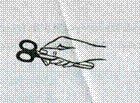 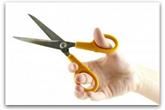 9. На основу закладки наклей кусочки бумаги по рисунку.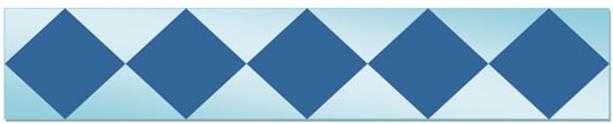 Рекомендуемые страницы:РассмотреноСогласованоУтвержденона ШМС учителей                           Протокол № 3  от 02.04.2019заместителем директора по УВР Иевлевой Н.П.приказом по МБОУ «СОШ» с.Ношульот 05.04.2019  № 70А№ заданияуровеньЧто проверяетсяТип заданияПримерное время выполнения заданияТеоретическая частьБазовый1.1, 2.1,3.1Выбрать ответ4минБазовый  1.2,2.2,3.2Соединить линиями4минБазовый1.3,2.3,3.3Подчеркнуть ответ4 минБазовый1.4,2.4,3.4Соединить линиями4 минБазовый1.5,2.5,3.5Выбрать ответ2 минБазовый1.6,2.6,3.6Подчеркнуть ответ4 минБазовый1.7,2.7,3.7Записать ответ5 минБазовый1.8,2.8,3.8Выбрать ответ4 минБазовый1.9,2.9,3.9Практическая работа9 мин№ заданияКоличество баллов+ правильно выполнено – неправильно выполнено+ правильный ответ – неправильный ответ+ правильный ответ – неправильный ответ+ правильный ответ – неправильный ответ  + правильный ответ – неправильный ответ+ правильный ответ – неправильный ответ+ правильный ответ – неправильный ответ+ правильный ответ – неправильный ответ+ правильный ответ – неправильный ответИтого9 балловКод требования к уровню подготовки№ задания контрольной работыПредметный результат не сформированПредметный результат сформирован на базовом уровнеПредметный результат сформирован на повышенном уровне3.1,3.2,3.3,3.4,3.5,3.6,3.7,3.8,3.91,2,3,4,5,6,7,8,9Выполнено менее 5 заданийВыполнено 5 заданий  Выполнено 6 – 9 заданийКод метапредметного результата№ задания контрольной работыПродемонстрировал сформированностьНе продемонстрировал сформированность2.1,2.2,2.3,2.4,2.5,2.6,2.7,2.8,2.91,2,3,4,5,6,7,8,9Выполнено 5 - 9 заданийВыполнено менее 5 заданийМайкаДревесинаТреугольникМеталлНожницыХлопокМайкаДревесинаТреугольникМеталлНожницыХлопок